Úkoly na 30.3. – 3.4.KVARTA A – DIREKT 2 – LEKTION 14Kontrola: Ergänzen Sie -  seit – ab – in .Ab, In, Ab, Seit, Seit, In, Seit, Seit, Seit, Ab, InAB – S. 184 / Üb. 10Ab, am, bis, Im, Nach, um, ab, AnÚkoly na 6. 4. – 10. 4.KVARTA A, B – DIREKT 2 – LEKTION 14Temporale Angaben mit letzt-, dies-, nächst- im Akkusativ           dies-                                             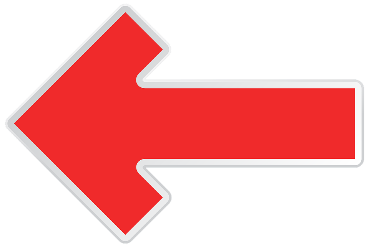 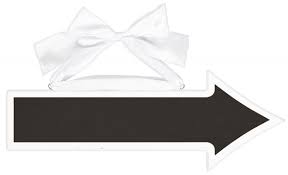              letzt-                                                 nächst-Ve spojení letzt- (  minulý ), dies ( tento ), nächst ( příští ) se pro vyjádření časového údaje užívá 4. pád.Maskulinum                   letzten             diesen          nächsten            SommerFemininum                     letzte               diese            nächste              WocheNeutrum                         letztes             dieses          nächstes             Jahr                                         vorigesPlurál                             letzte                diese           nächste               FerienÜbersetze:Ich fahre nächsten Sommer in die Alpen.……………………………………………………………………………………………………….Was machst du nächste Woche? Ich bin im Urlaub.……………………………………………………………………………………………………….Wir fliegen nächstes Jahr in die USA.…………………………………………………………………………………………………………Ich hatte letzte Ferien viel zu tun.…………………………………………………………………………………………………………am Morgen – morgens – jeden Morgen – ráno, každé ránoam Vormittag – vormittags – jeden Vormittag –dopoledne, každé dopoledneam Mittag / zu Mittag – mittags – jeden Mittag – v poledne, každé poledneam Nachmittag – nachmittags – jeden Nachmittag – odpoledne, každé odpoledneam Abend – abends – jeden Abend – večer, každý večerin der Nacht – nachts – jede Nacht – v noci, každou nocPříslovce s koncovým –s se zpravidla používají pro opakované děje nebo pro upřesňování časových údajú typu um 3 Uhr ( nachmittags ).                  am Tag .                      / Jeden Tag.                  in der Woche             / Jede Woche.Einmal                              im Monat                   / Jeden Monat-                  im Jahr                       / Jedes Jahr.Rozlišujte!alle drei Wochen – každé tři týdnyjede dritte Woche – každý třetí týdenÜbersetze:Nicht jedes Parfüm ist so teuer.…………………………………………………………………………………………………………………Der Bus fährt nur alle zwei Stunden.…………………………………………………………………………………………………………………zu Beginn – na začátkuzu Ende sein – být u konceam Anfang – na začátkuam Ende – na konciZapamatujte si!Er kommt morgen.          Přijde zítra.Er kommt am Morgen.   Přijde ráno.Er kommt morgens.        Přichází každé ráno.Er kommt morgen früh.  Přijde zítra ráno.Ab in den Urlaub! ( Vzhůru na dovolenou!) Schreibt einen Text über einen gemeinsamen Urlaub. Die Fragen können dir helfen.Wann?  - z.B. Im Sommer, ……….Wohin? – z.B. nach Paris , ……….Wo? – z. B. Wir reservieren ein Hotel, …………………Wer kommt mit? Z.B. unsere Freunde,………………….Wie? - z. B. – mit dem Bus …………………Was besuchen Sie dort? / WelcheSehenswürdigkeiten gibt es dort? z.B. ein Schloss, ……………Was machen Sie dort? z.B. fotografieren, …………………………Was kostet die Reise? ……………………. € pro PersonAb in den Urlaub! Bitte per E-Mail an zahnas@gymkrom.cz bis 13.4.( Napište na vypracovaný úkol příjmení a třídu. )